Број:     02 –4623   Датум:  27.12.2019. године.ПОЗИВ ЗА ДОСТАВЉАЊЕ ПОНУДЕЗА ЈАВНУ НАБАВКУ ДОБАРА У ОТВОРЕНОМ ПОСТУПКУБРОЈ:  1.1.4.-2020 Д(шифра: ОРН 09310000 )Установа социјалне заштите '' Дом за смештај одраслих лица Кулина'' 18214 Кулина, (у даљем тексту: Наручилац), донео је Одлуку  бр. 02-137 од 27.12.2019. године, о покретању отвореног  поступка јавне набавке добара у отвореном постзупку вредности - набавке Електричне енергије (ОРН 09310000 ) за потребе Дома у Кулини број: 1.1.4.-2020 Д, у складу са чланом 39. Закона о јавним набавкама („Службени гласник 124/12,..., 68/2015). 	Сходно донетој одлуци, позивамо вас да, у складу са достављеном конкурсном документацијом, доставите понуду за набавке Електричне енергије  (  09310000 ) за потребе Дома у Кулини број: 1.1.4.-2020 Д.Поступак се спроводи ради закључења уговора о јавној набавци.Јавна набавка није резервисана за установе, организације или привредне субјекте за радно оспособљавање, професионалну рехабилитацију и запошљавање инвалидних лица.Јавна набавка нема партија.Право учешћа у поступку имају сва правна и физичка лица која испуњавају обавезне услове предвиђене чланом 75. Закона о јавним набавкама, као и додатне услове из члана 76. Закона о јавним набавкама у погледу финансијског, пословног, техничког и кадровског капацитета, који су ближе одређени конкурсном документацијом.Понуђачи су обавезни да уз понуду доставе доказе о испуњености услова за учешће у складу са чланом 77. Закона о јавним набавкама и условима из конкурсне документације.Критеријум за доделу уговора је најнижа цена.Конкурсна документација се може преузети електронским путем са Портала јавних набавки, интернет портала Службеног гласника Р.С. као и на интернет страници наручиоца www . кulina.org.rs .Понуду може поднети понуђач који наступа самостално, понуђач који наступа са подизвођачем/подизвођачима, као и група понуђача која подноси заједничку понудуПредмет јавне набавке велике вредности је ближе одређен у конкурсној документацији.Понуде се припремају и подносе у складу са конкурсном документацијом и позивом за достављање понуда.Понуда се доставља на обрасцу Наручиоца са свим потребним подацима о Понуђачу.Понуда мора бити јасна, недвосмислена и оверена печатом и потписом одговорног лица.Понуда у којој буду начињене било какве измене, додаци, брисање или буде неправилно попуњена, биће одбијена. Понуда ће бити одбијена и ако садржи битне недостатке због којих није могуће утврдити стварну садржину понуде односно такве недостатке да понуду није могуће упоредити са другим понудама. Уколико понуђач начини грешку у попуњавању, исту мора да “избели”, а место исправке мора да парафира и овери.          Понуде се подносе непосредно или путем поште (препоручена пошиљка) и морају стићи на адресу Наручиоца најкасније до  30.01.2020. године до 12.00  часова и то у запечаћеном омоту.Омот понуде мора бити означен на следећи начин:Адреса Наручиоца: '' Дом за смештај одраслих лица Кулина'' 18214 Кулина, са видном назнаком „ОТВОРИТИ КОМИСИЈСКИ - Понуда за јавну набавку добра “ Електрична енергија '' број: 1.1.4.-2020 Д, као и на полеђини читко исписан назив и адреса Понуђача, како би се у складу са чланом 3. став 1. тачка 31. Закона о јавним набавкама омогућило Наручиоцу да неблаговремену понуду врати неотворену Понуђачу.Отварање понуда извршиће се на адреси Наручиоца у Кулини, истога дана 30.01.2020. године у 12.30 часова. Понуђачи који су поднели понуду могу присуствовати отварању понуда и учествовати у поступку отварања, уколико поднесу овлашћење за учешће у поступку отварању понуда.Понуда поднета после времена одређеног у позиву, сматра се неблаговременом, а Наручилац ће такву понуду вратити понуђачу неотворену, са назнаком да је понуда поднета неблаговремено. Одлука ће бити донета у року не дужем од 15 дана од дана отварања понуде.Лице за контакт и информације Драган Милетић, дипл.правнике-маил: domkulina@gmail.com          интернет страница: www.kulina.org.rsРепублика СрбијаДОМ  ЗА  СМЕШТАЈ  ОДРАСЛИХ  ЛИЦА    КУЛИНАПИБ:  100313224 ,      МАТИЧНИ  БРОЈ:  0710681518214   КУЛИНА,     ПАК:  680901ТЕЛ.:  018 / 613-822,   018 / 613-856,     ФАКС: 018 / 613-816www.кulina.org.rs     domkulina@gmail.com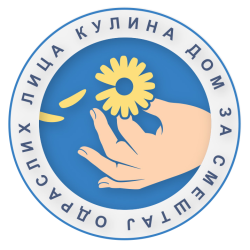 Чланови комисије за јавну набавку:Р. бр. Име и презиме Име и презиме Потпис 1                                             Драган Милетић1                                             Драган Милетић________________________, члан комисије ________________________, члан комисије 2                                             Марица Ђорђевић2                                             Марица Ђорђевић________________________, заменик члана ________________________, заменик члана 3                                             Небојша Милетић3                                             Небојша Милетић________________________, члан комисије ________________________, члан комисије 4                                            Предраг Миленковић4                                            Предраг Миленковић________________________, заменик члана ________________________, заменик члана 5                                            Горан Живановић5                                            Горан Живановић________________________, члан комисије ________________________, члан комисије 6                                            Слободан Јовановић6                                            Слободан Јовановић________________________, заменик члана ________________________, заменик члана 